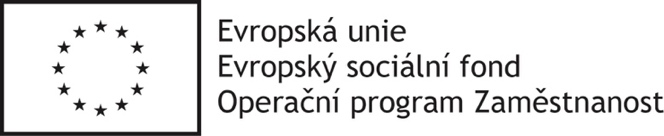 Příloha č. 5 Čestné prohlášení o splnění základní způsobilostiJá, níže podepsaný/á [jméno, příjmení], tímto potvrzuji, že [název společnosti], nebyl v zemi svého sídla v posledních 5 letech před zahájením výběrového řízení pravomocně odsouzen pro trestný čin uvedený v příloze č. 3 zákona (tzn. trestný čin spáchaný ve prospěch organizované zločinecké skupiny nebo trestný čin účasti na organizované zločinecké skupině; trestný čin obchodování s lidmi; trestný čin proti majetku – podvod, úvěrový podvod, dotační podvod, legalizace výnosů z trestné činnosti, legalizace výnosů z trestné činnosti z nedbalosti; trestný čin hospodářský – zneužití informace a postavení v obchodním styku, sjednání výhody při zadání veřejné zakázky, při veřejné soutěži a veřejné dražbě, pletichy při zadání veřejné zakázky a při veřejné soutěži, pletichy při veřejné dražbě, poškození finančních zájmů Evropské unie; trestné činy obecně nebezpečné; trestné činy proti České republice, cizímu státu a mezinárodní organizaci; trestný čin proti pořádku ve věcech veřejných – trestné činy proti výkonu pravomoci orgánu veřejné moci a úřední osoby, trestné činy úředních osob, úplatkářství, jiná rušení činnosti orgánu veřejné moci) nebo obdobný trestný čin podle právního řádu země sídla dodavatele; k zahlazeným odsouzením se nepřihlíží; je-li dodavatelem právnická osoba, musí podmínku splňovat tato právnická osoba a zároveň každý člen statutárního orgánu; je-li členem statutárního orgánu dodavatele právnická osoba, musí podmínku splňovat tato právnická osoba, každý člen statutárního orgánu této právnické osoby a osoba zastupující tuto právnickou osobu v statutárním orgánu dodavatele; účastní-li se výběrového řízení pobočka závodu zahraniční právnické osoby, musí podmínku splňovat tato právnická osoba a vedoucí pobočky závodu; účastní-li se výběrového řízení pobočka závodu české právnické osoby, musí podmínku splňovat osoby uvedené v § 74 odst. 2 zákona a vedoucí pobočky závodu;nemá v České republice nebo v zemi svého sídla v evidenci daní zachycen splatný daňový nedoplatek;nemá v České republice nebo v zemi svého sídla splatný nedoplatek na pojistném nebo na penále na veřejné zdravotní pojištění;nemá v České republice nebo v zemi svého sídla splatný nedoplatek na pojistném nebo na penále na sociální zabezpečení a příspěvku na státní politiku zaměstnanosti;není v likvidaci; proti němuž nebylo vydáno rozhodnutí o úpadku, vůči němuž nebyla nařízena nucená správa podle jiného právního předpisu nebo v obdobné situaci podle právního řádu země sídla dodavatele;Místo, datum:Jméno a příjmení oprávněné osoby, podpis:Název zakázkyRozvoj zaměstnanců prostřednictvím vzdělávání II.Název projektuRozvoj zaměstnanců Residomo Služby, s.r.o. prostřednictvím vzdělávání II.Registrační číslo projektuCZ.03.1.52/0.0/0.0/19_097/0012932Název/ obchodní firma dodavatele Sídlo dodavateleIČ dodavatele/ DIČ dodavatele